SYMA Annexe 2 : Plan de situation du projet de l’ouvrage Essart 1 entre Vandrimare et Fleury-sur-Andelle 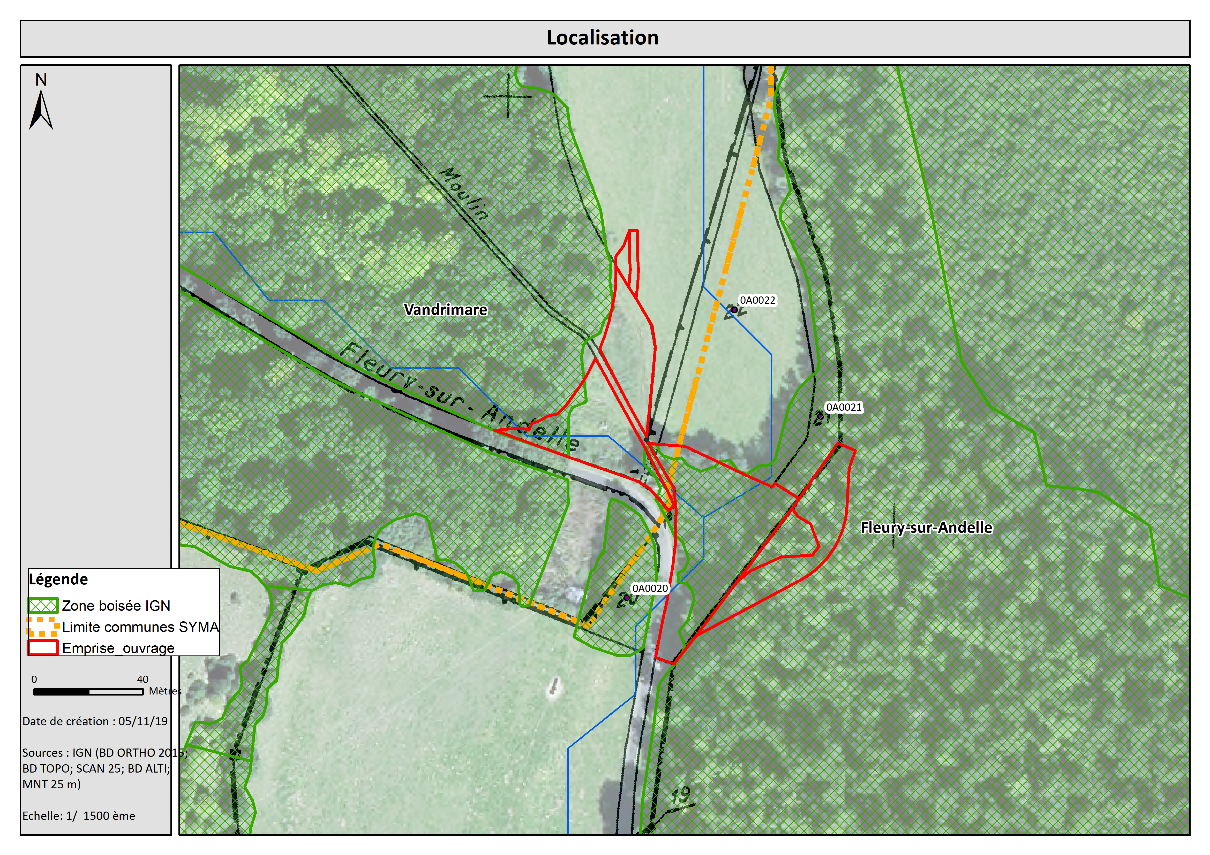 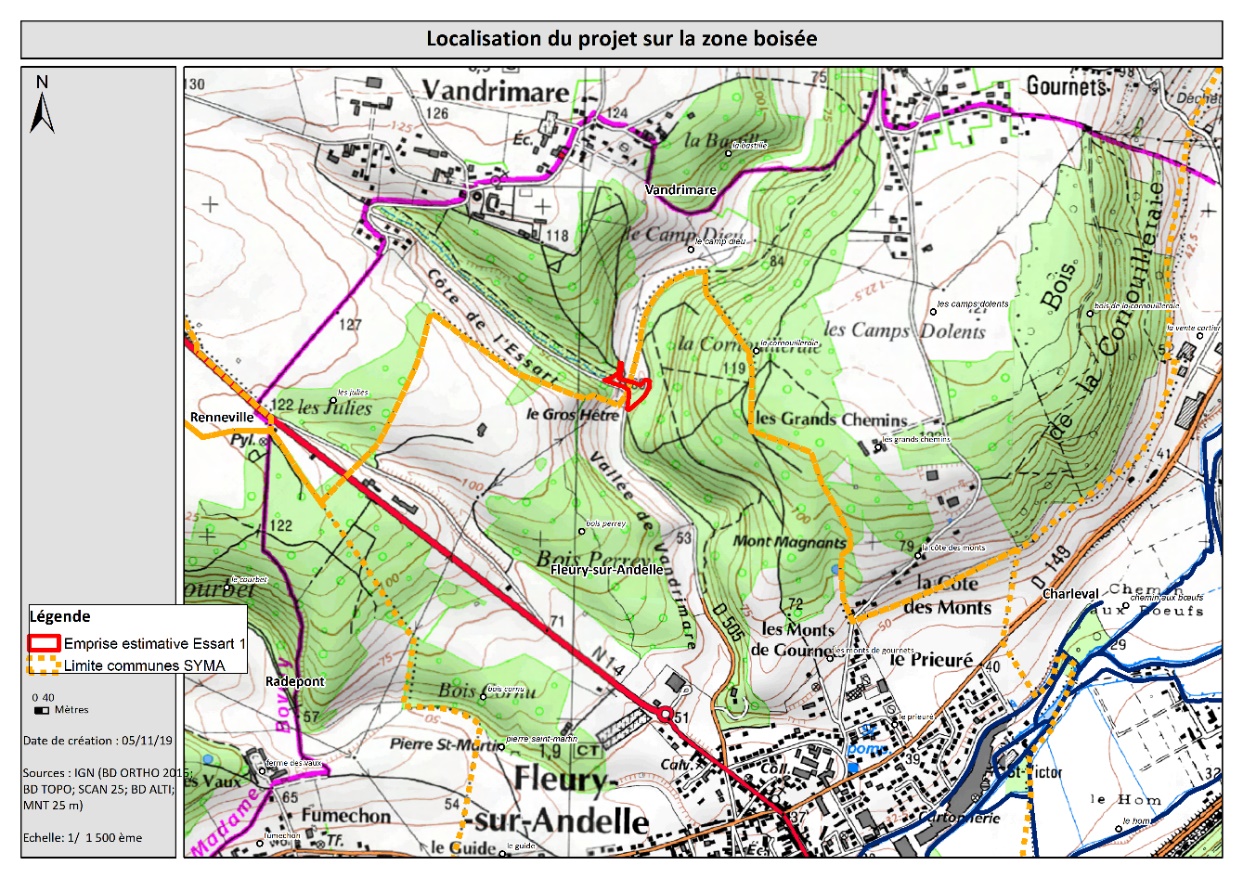 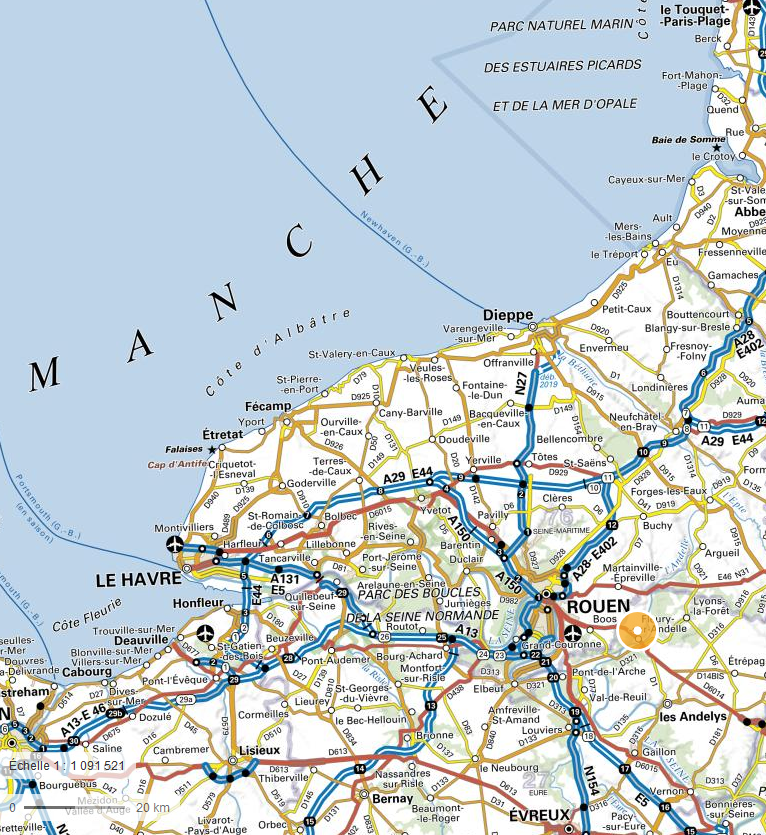 